Anabilim Dalımız Doktora programına kayıtlı …………….….. nolu öğrenci .................................... Yeterlik Sınavına girebilmek için Eskişehir Osmangazi Üniversitesi Lisansüstü Eğitim ve Öğretim Yönetmeliğinin öngördüğü tüm koşulları yerine getirmiştir. İlgili Yönetmeliğin 20-(3) maddesi gereğince adayın Yeterlik Sınavını yapmak üzere Yeterlik Komitesi tarafından aşağıda belirtilen Öğretim Üyelerinden oluşan jüri önerilmektedir.Gereğini arz ederiz.							…../…../202..YETERLİK KOMİTE ÜYELERİ ASİL JÜRİ ÜYELERİ     YEDEK JÜRİ ÜYELERİDoktora yeterlik sınav jürisi en az iki tanesi başka bir Yüksek Öğretim Kurumundan olmak üzere, 5 öğretim üyesinden oluşur. Not: Raporlu ve izinli olan jüri üyeleri sınava katılamaz.Sayı	 :									          …../…../202..Konu   : Yeterlik Sınav Jüri ÖnerisiESKİŞEHİR OSMANGAZİ ÜNİVERSİTESİSAĞLIK BİLİMLERİ ENSTİTÜSÜ MÜDÜRLÜĞÜ’NEAnabilim Dalımız Doktora programına kayıtlı .................................... nolu öğrenci ...................................................... , Yeterlik Sınavına girebilmek için Eskişehir Osmangazi Üniversitesi Lisansüstü Eğitim ve Öğretim Yönetmeliğinin öngördüğü gerekli koşulları yerine getirmiştir. Adayın yeterlik sınavını yapmak üzere yeterlik komitesi tarafından belirlenen jüri üyeleri, sınav tarihi ve yeri ekte sunulmuştur.Gereğini arz ederim.……………………….Anabilim Dalı BaşkanıEK :-1- Öğrenci Dilekçesi          2- Yeterlik  Jüri Öneri FormuEK-1.1…../…../202.. SAYIN ………………………………………………..………………………………….. ANABİLİM DALI ÖĞRETİM ÜYESİAnabilim Dalınız Doktora programına kayıtlı ………….………………. nolu öğrenciniz olarak Eskişehir Osmangazi Üniversitesi Lisansüstü Eğitim ve Öğretim Yönetmeliği 20/2 Maddesi uyarınca Doktora Yeterlik Sınavı’na girebilmem için gerekli işlemlerin yapılmasını saygılarımla arz ederim.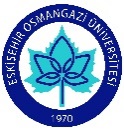 T CESKİŞEHİR OSMANGAZİ ÜNİVERSİTESİSAĞLIK BİLİMLERİ ENSTİTÜSÜ………………. ANABİLİM DALI BAŞKANLIĞIÜNVANI, ADI SOYADIKURUMUİMZA12345Sınav YeriSınav TarihiYazılı Sınav SaatiSözlü Sınav SaatiSınav Yapılış Şekli YüzyüzeÜNVANI, ADI SOYADIÜniversiteCep Tel.NoE-posta Adresi12345ÜNVANI, ADI SOYADIÜniversiteCep Tel.NoE-posta Adresi12